Мы всё чаще сталкиваемся с тем, что знание иностранного языка становится жизненной необходимостью. Самым востребованным языком в настоящее время является английский язык. Где бы вы не оказались, вы, наверняка, везде услышите английскую речь. Английский, является наиболее преподаваемым языком. Всем, конечно же, известно, что знание английского языка очень может пригодиться в жизни. Во-первых, зная английский язык,  мы можем получать больше информации из различных носителей, это может быть компьютер, где вся техническая информация написана на английском языке, компьютерные программы также пишутся на английском языке. Можно читать книги в оригинале, перевод не всегда объективно отображает истинные чувства и эмоции, которые вложил в роман автор. Во-вторых, всегда можно ездить за границу туристом, потому, что английский язык – это международный язык общения. Кстати, более полутора миллиарда людей разговаривают именно на английском языке, и столько же его изучают. Ведь практически все международные конференции и соревнования проводятся именно на английском языке. Иностранный язык способствует развитию мыслительных процессов, коммуникативных способностей, а также устранению психологических барьеров. Ребёнок посредством изучения языка (через диалоги, сценки, монологические высказывания) становится более общительным, а значит, и более успешным в будущем. Изучение иностранного языка – это не просто дань моде или чья-либо прихоть, а процесс получения знания, которое жизненно необходимо в современном обществе, развивающемся в направлении к всеобщей глобализации. Благодаря изучению иностранного языка улучшается память, внимание и умение сосредоточиться на своей мысли. Дети, которые усилено, изучают иностранные языки гораздо более сосредоточенные, внимательные, усидчивые и сообразительные чем их сверстники, которые не увлекаются изучением иностранных языков.Запоминание является процессом памяти, при помощи которого происходит восприятие новой информации и сохранение ее  в общую систему мышления и ассоциативных связей.Многие авторы выделяют три стадии процесса запоминания: приобретение информации (обращение к информации, которая должна быть понята и сохранена - временно или постоянно), хранение (изменения в нервной системе, которые сохраняют информацию в сжатом виде) и восстановление (получение и использование информации из запасников памяти). Эффективные способы изучения английских слов.1. Подбор однокоренных слов.По нашему мнению, проще учить однокоренные слова, принадлежащие разным частям речи. Эффективность повышается в разы, так как запомнить похожие по звучанию и смыслу слова можно гораздо быстрее, чем разрозненные слова. Мы и сами часто пользуемся этим методом.  Можно составить некую таблицу, куда записывать по столбцам слова, являющиеся однокоренными, но относящиеся к разным частям речи. 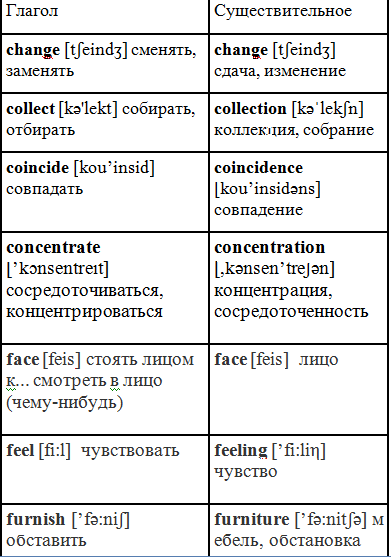 2. Аудирование.Аудирование на начальном этапе обучения является одной из самых актуальных тем в современной методике обучения английскому языку, так как без аудирования невозможно речевое общение. Аудирование (понимание воспринимаемой на слух речи) составляет основу общения. Аудирование может представлять собой отдельный вид коммуникативной деятельности со своим мотивом, отражающим потребности человека или характер его деятельности. Говорение и аудирование – две взаимосвязанные стороны устной речи. Аудирование не только прием сообщения, но и подготовка во внутренней речи ответной реакции на услышанное. Аудирование является не только целью, но и средством обучения. Оно дает возможность овладеть звуковой стороной изучаемого языка, его фонемным составом и интонацией: ритмом, ударением, мелодикой. Через аудирование на начальном этапе идет усвоение лексической стороны языка и его грамматической структуры. В процессе овладения аудированием на английском языке учащиеся встречаются с рядом трудностей лингвистического плана: фонетическими, лексическими, грамматическими.Аудирование — составляет основу общения, с него начинается овладение устной коммуникацией. Владение таким видом речевой деятельности, как аудирование, позволяет человеку понять то, что ему сообщают и адекватно реагировать на сказанное, помогает правильно изложить свой ответ оппоненту, что и является основой диалогической речи. В этом случае аудирование учит культуре речи.3. Чтение.По мере накопления лексических единиц многие дети нуждаются в зрительной опоре т.к. воспринимать только на слух речь крайне трудно. Особенно это касается тех детей, у которых зрительная память развита лучше слуховой памяти. Поэтому так актуально чтение. Чтение является одним из важнейших видов коммуникативно-познавательной деятельности учащихся. Эта деятельность направлена на извлечение информации из письменно фиксированного текста.Чтение выполняет различные функции: служит для практического овладения иностранным языком, является средством изучения языка и культуры, средством информационной и образовательной деятельности и средством самообразования. Как известно, чтение способствует развитию других видов коммуникативной деятельности. Именно чтение даёт наибольшие возможности для воспитания и всестороннего развития школьников средствами иностранного языка. Формирование навыков и умений в чтении является одной из важнейших составляющих процесса обучения иностранному языку на всех его этапах. Чтение относится к рецептивным видам речевой деятельности, входит в сферу коммуникативно-общественной деятельности людей и обеспечивает в ней письменную форму общения. [2] 4.Ассоциации.Метод ассоциаций — это первый и основной метод развития памяти, который необходимо освоить обязательно, так как он функционален не только сам по себе, но и  является составной частью большинства методов эффективного запоминания. Без этого метода невозможно представить себе ни одну технику запоминания, так же как, невозможно представить математику без цифр. Суть его в том ,чтобы подбирать похожее слово из родного языка , созвучное с иностранным  словом , которое нужно запомнить. Например: pale man(бледный человек)- пельмень. Здесь можно подключить так же и смысловую ассоциацию: пельмень - светлый = бледный. А человек любит пельмени.5. Фонематическая классификация.В английском языке есть много односложных слов. Среди них выделяются группы слов, которые отличаются друг от друга всего одним  звуком. Этот звук меняет смысл слова. Звук, который ведет к образованию нового слова, называется фонемой. Ею может являться начальный согласный звук, корневой гласный  и конечный согласный .Деление слов по методу фонематической классификации слов:Рассмотрев разные способы изучения иностранных слов, мы пришли к выводу, что на начальном этапе изучения языка важно использовать всё в совокупности, но также для более быстрого запоминания лексических единиц и для расширения словарного запаса необходимо также включать фонематическую классификацию и подборку однокоренных слов. Эти способы увеличивают эффективность запоминания в разы.1 группа: начальный согласный звук не изменяется.2 группа: серединный гласный звук не  изменяется.3 группа: конечный согласный звук не изменяется.bud -почкаbuck -самец/долларbun -булочкаbutt -бочка/мишеньbut -но(союз)bug -клопbus -автобусbuff-бычья кожа/коричневыйbuzz -гудетьbum -задницаbung -пробкаbust -бюстmad -помешанныйmadam -мадамmadden -раздражатьmade -изготовленныйmadly -безумноmadness -бешенствоmadcap -сумасбродmadman -сумасшедшийmad-up -готовыйall -всеball -мячfall -падатьgall -желчьcall -зватьhall -залsmall -маленькийtall -высокийmall -молотwall -стенаbull -быкcell -клеткаdell -лощинаhill -холмkill -убитьnull -нольlull -затишьеatoll -атоллchill -холодheart -сердцеhut -хижинаhot -горячийhit -ударятьhurt -обижатьhate -ненавидетьheight -высотаhoot -гудетьcat - котsat -сиделedit -редактироватьput -положитьpost -почтаroot -кореньsmart -умныйsport - спортsweet -конфетыstart -старт